Bezpieczeństwo w otoczeniu obiektu-praktykaKlasa III, SBNauczyciel: Ewelina BacaTemat: Rodzaje pojemników na odpady (kolory).Proszę o zapoznanie się z tematem: Rodzaje pojemników na odpady (kolory).Więcej informacji znajdziecie wchodząc w link : https://naszesmieci.mos.gov.pl/jak-segregowacTermin wykonania zadania: 11.05.2020r.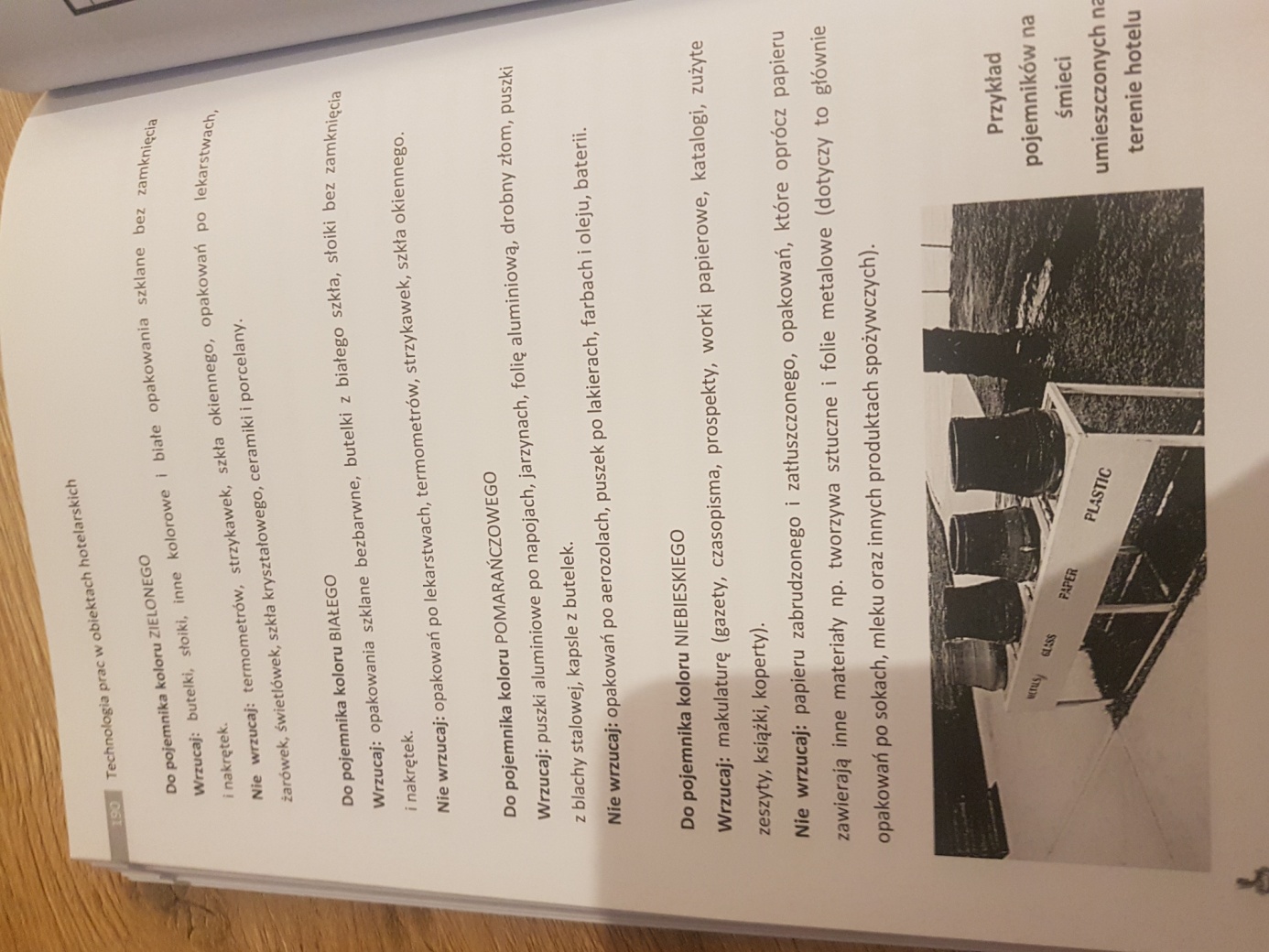 